 14.10 – 30.12.2016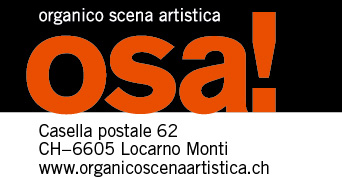 
Faunaperò Ven 14 10	Locarno Atelier Teatro dei Fauni	20.30 		25.-/20.- /10.-
Talilema	Duo vocale strumentale Madagascar
Ricchezza musicale, complicità, trasmettono l’anima e la magia della musica tradizionale malgascia.Faunaperò Sab 22.10			Locarno Atelier Teatro dei Fauni	20.30		25.-/20.- 
L’arco di San Marco			Ferruccio Cainero e compagniaNella chiesa di Marco si ballava fino all'estasi, in quella di Paolo no. Storia antica e attuale si intrecciano.Teatro ragazzi da 4 anni
 Dom 23 .10			Tenero Oratorio S.G. Bosco 			17.00		entrata libera
Il gigante Lulù			Teatro dei Fauni di e con Vicky De Stefanis
Sotto la terra della Tanzania c’è un gigante che dorme, quando si sveglia è molto affamato.Anche per i più piccoliSab 29.10		Locarno Giardini Rusca		11.00		entrata libera
Antenati con le radici: Ginkgo biloba,
Pippo Gianoni, Fearless Warriors of the Roseland, Taijiquan scuola IACMA
Cenni di storia,  musica che interpreta la forza primordiale di questi fossili viventi, mentre il Taijiquan, antica disciplina cinese, muove il giallo delle foglie. Con qualsiasi tempo.Faunaperò Dom 30 ottobre	Locarno Atelier Teatro dei Fauni		17.00		25.-/20.-
Fearless Warriors of the Roseland 	Juan Pino (Ecuador CH), Vootele Ruusmaa (Estonia), Anna-Maria Huohvanainen (Finlandia), Daniel Helgason (Islanda)“Intrepidi guerrieri” coniugano con musica poetica il ghiaccio del Mar Baltico e il sole del cielo tropicale. Voci audaci Sab 12.11		Muralto, Sala Congressi 		20.30 	 	10.-Oltre la steppa della Mongolia	Sedaa quartetto Strumenti tradizionali e straordinari canti difonici mongoli, accompagnati dalle percussioni dall’Iran
19.00 al Bar Sala Congressi cena mongola (su prenotazione) a cura di La mensa e il gregge Fr cifra Dom 13.11 .Atelier Teatro dei Fauni Seminario di canto difonico con percussioni Sedaa Ore: 10-12/ 14-16 iscrizione obbligatoria, in collaborazione con Centro Lungta
Voci audaci Sab 19.11 		Ascona Centro Monte Verità	20.30 		25.-/20.- /10
La nostra Siria 			Soriana quartet 
Al sax e composizione Basel Rajoub, canta Basma Jaber, dai modi della musica araba a quella contemporanea. 

Teatro ragazzi da 4 anni 
Dom 20.11 		Muralto Sala congressi 				17.00		5.-
La Gallinella Rossa 		Compagnia Tanti Cosi ProgettiInvece di mangiare i chicchi di grano, li semina, ma non è ben vista dagli altri animali della fattoria. 
Giornata mondiale dei diritti dei bambini 
Dom 27.11	Muralto Sala congressi			17.00		10.-
Il tempo delle case	Teatro dei Fauni di e con Santuzza Oberholzer, musica Tiziano Tomasetti
Le atmosfere a toni pastello di Locarno anni ’60, le trasgressioni di una bambina, i personaggi di un quartiere
Faunaperò Ven 30 .12	 Locarno Atelier Teatro dei Fauni		15.00	  	15.-/ 5.-
Festa con Il viaggio di Abar e Babir 
di e con Stefania Mariani, musica dal vivo di Emanuele Di NardoSeguono giochi, musica, merenda e tanta allegria, si festeggia il penultimo dell’anno, per ragazzi e adulti.Solo se ci sta1 ottobre - 17 dicembre 	Locarno Atelier Teatro dei Fauni 
Laboratorio di teatro per ragazzi Sabato: da 6 a 9 anni ore 09.15-10.45; da 10 a 14 anni ore 11.00-12.30 Nel magico mondo del teatro si possono fare cose che nella vita di ogni giorno non si fannoLe sale	Ascona 	*Centro Monte Verità 
Locarno	Atelier Teatro dei Fauni, *Giardini Rusca
Muralto	*Sala Congressi  
Tenero 	*Oratorio S. G. Bosco
In collaborazione e grazie ai contributi di 	Swisslos	Süd Kultur Fonds 	KTV/ATP  
comuni	Ascona, Locarno, Muralto, TeneroOfficina del gusto MuraltoScuola IACMA LocarnoCentro Lungta MergosciaLa mensa e il gregge OriglioCentro Monte Verità Ascona